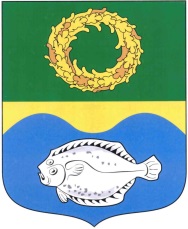 РОССИЙСКАЯ ФЕДЕРАЦИЯКАЛИНИНГРАДСКАЯ ОБЛАСТЬОКРУЖНОЙ СОВЕТ ДЕПУТАТОВМУНИЦИПАЛЬНОГО ОБРАЗОВАНИЯ«ЗЕЛЕНОГРАДСКИЙ ГОРОДСКОЙ ОКРУГ»(первого созыва)РЕШЕНИЕ     от  01 августа 2016 года                                                             № 77     г. ЗеленоградскОб отмене пункта 1.1 решения районного Совета депутатов муниципального образования «Зеленоградский район» от 19 августа 2015 года № 280 «О внесении изменений в Правила землепользования и застройки муниципального образования «Переславское сельское поселение», муниципального образования «Ковровское сельское поселение»На основании решения Калининградского областного суда от 24 мая 2016 года по делу №3а-56/2016 окружной Совет депутатов муниципального образования «Зеленоградский городской округ»  РЕШИЛ:Отменить пункт 1.1 решения районного Совета депутатов муниципального образования «Зеленоградский район» от 19 августа 2015 года № 280 «О внесении изменений в Правила землепользования и застройки муниципального образования «Переславское сельское поселение», муниципального образования «Ковровское сельское поселение».Опубликовать решение в газете «Волна» и разместить на официальном сайте муниципального образования «Зеленоградский городской округ». Глава муниципального образования«Зеленоградский городской округ»  			   	         С.В. Кулаков